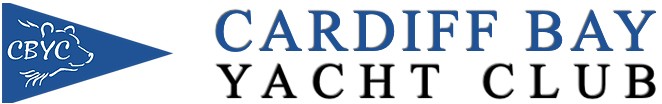 ANNUAL SAILING REGATTA 2024Saturday 7th September 2024NOTICE OF RACE(All Classes)Version 1.0RULESAll competitors, that are not CBYC members, will be Temporary members of CBYC for the period of the regatta only and subject to compliance with CBYC Rules and Bye Laws which can be found at www.cbyc.co.uk.General Data Protection Regulation.  At registration competitors will be requested to complete a form giving permission to the Organising Authority to collect and use data about the competitor for the purposes of organising the event.  The Organising Authority have in place a data protection policy which is available from the club office. Cardiff Bay Yacht Club accept no responsibility or liability for loss of life or Injury to members or others, or for the loss of, or damage to, any vessel or properly. ADVERTISINGAs permitted by the World Sailing advertising code, boats may be required to display event sponsor advertising.ELIGIBILITY AND ENTRYThe event is open to Yachts (IRC and NHC Handicap), TARS, Gaffers and any dinghy class.Vessels entering the IRC Fleet must have a valid IRC certificate at the start of the event.Vessels entering the Dinghy, NHC, TARS or Gaffers fleets must provide their latest rating when registering.Vessels entering the Pursuit Race must provide their latest PY rating when registering.Competitors who are under 18 years old before and including the last day of the regatta must have a declaration form completed by their parent or guardian before they will be allowed to compete. This applies to helms and crews.REGISTRATION / ENTRYYachtsRegistration– Registration must be performed prior to 0900 on Saturday 7th September by completing the entry form found on the Regatta page of the CBYC website.Payment – Can be made using the online payment form during Registration or made in cash by contacting the office (02920 666627) in advance.The entry fees will be:IRC and NHC Yachts £15TARS / Gaffers £10Payment includes free of charge entry to the All boats Bay Pursuit Race.Briefing – There will be no formal briefing, the Race Officer will make any announcements using VHF Channel 37 (M1) prior to racing.DinghiesRegistration– Registration must be performed prior to 0900 on Saturday 7th September by completing the entry form found on the Regatta page of the CBYC website.Payment – Can be made using the online payment form during Registration or made in cash by contacting the office (02920 666627) in advance.The entry fees will be:Double Handed Dinghies £15Single Handed Dinghies £10Payment includes free of charge entry to the All boats Bay Pursuit Race.Briefing – to take place in the vicinity of CBYC Marquee at 09:15 Saturday 7th September. SCHEDULE of RACESRegatta Tide information:Dinghies:Fleets – To be confirmed by the Race Committee on day of racing.*All boats to start together unless the number of U18 entrants allows for a separate U18 start. The event will consist of a maximum of 3 races. The Pursuit Race will not form part of the regatta results and will be scored separately from the Regatta results.	5.3 TARS / Gaffers:Fleets – To be confirmed by the Race Committee on day of racing.*All boats to start together unless the number of entrants allows for a separate Gaffers start.  The event will consist of a maximum of 1 race. The Pursuit Race will not form part of the regatta results and will be scored separately from the Regatta results.5.4. Yachts:IRC / NHC FLEET Race Schedule:Fleets – To be confirmed by the Race Committee on day of racing.*All boats to start together unless the number of entrants allows for a separate NHC start.  The event will consist of a maximum of 3 races for IRC Fleet and 3 races for NHC Fleet. All race communication will be announced by radio, Channel 37a (M1).  The Pursuit Race will not form part of the regatta results and will be scored separately from the Regatta results.SAILING INSTRUCTIONSSailing instructions will be published in advance on the CBYC website: www.cbyc.co.uk.VENUEThe host venue will be Cardiff Bay Yacht Club, Ferry Road, Cardiff, CF11 0JLDinghy, TARS and Gaffers Racing will take place inside Cardiff Bay Barrage.IRC and NHC Yacht Racing will take place in the Bristol Channel, in the area around the Mid and North Cardiff buoys, unless specifically informed otherwise by the Race Management.The All boats Pursuit Race will take place inside Cardiff Bay Barrage.THE COURSEThe courses and starting systems will be as defined in the sailing instructions.SCORINGThe scoring will be defined in the sailing instructions.PRIZESPrizes will be awarded at the Clubhouse on Saturday 7th September. Prize giving will commence the later of 17:00 or as soon as possible following the end of racing, allowing suitable time for all crews to return.RADIO COMMUNICATIONExcept in an emergency, a boat that is racing shall not make voice or data transmissions and shall not receive voice or data communication that is not available to all boats.RISK STATEMENTRRS 3 states: ‘The responsibility for a boat’s decision to participate in a race or to continue to race is hers alone.’  By participating in this event each competitor agrees and acknowledges that sailing is a potentially dangerous activity with inherent risks.  These risks include strong winds and rough seas, sudden changes in weather, failure of equipment, boat handling errors, poor seamanship by other boats, loss of balance on an unstable platform and fatigue resulting in increased risk of injury.  Inherent in the sport of sailing is the risk of permanent, catastrophic injury or death by drowning, trauma, hypothermia or other causes.INSURANCEEach participating boat shall be insured for the duration of racing with valid third-party liability insurance with a minimum cover of £3,000,000 per event.FURTHER INFORMATIONFor further information relating to accommodation, catering etc. please refer to the CBYC website or contact the Clubhouse on +44 (0)29 2022 6575GDPR – Personal Data PermissionLegislation from May 2019 changes the way in which personal data can be collected, used and destroyed. Cardiff Bay Yacht Club will follow the guidelines of the national authority in order to comply with GDPR.The Personal Data Permission Form, handed to each competitor at registration, covers items such as, but not limited to:Taking of photographs and videos for use by the Club or the ClassRetention of contact data to inform about future eventsPublication of names, clubs and boat numbers on Class web site before the regattaPublication of race results during and after the regatta.END OF NOTICE OF RACEDateHT Time HeightLT Time HeightSat, 8 Sept 202410:0811.48m16:271.89mDATERACE NO.Approx. TIME OF WARNING SIGNALSaturday 7th SeptemberGH Race 110:00Saturday 7th SeptemberU18 Race 1*10:05Saturday 7th SeptemberGH Race 2Asap following race 1Saturday 7th SeptemberU18 Race 2*Asap following race 1GH Race 3Asap following race 2U18 Race 3Asap following race 2Pursuit Race14:00 (Optimist Class) with other classes to followDATERACE NO.Approx. TIME OF WARNING SIGNALSaturday 7th SeptemberTARS Race 112:45 (or as soon as possible after 12:45 once the dinghies have finished)Saturday 7th SeptemberGaffers Race 1*5 minutes after TARS startPursuit Race14:00 (Optimist Start) with other classes to followDATERACE NO.Approx. TIME OF WARNING SIGNALSaturday 7th SeptemberIRC Race 109:30Saturday 7th SeptemberNHC Race 1*09:35Saturday 7th SeptemberIRC Race 2Asap following race 1Saturday 7th SeptemberNHC Race 2*Asap following race 1IRC Race 3Asap following race 2NHC Race 3*Asap following race 2Pursuit Race14:00 (Optimist Class) with other classes to follow